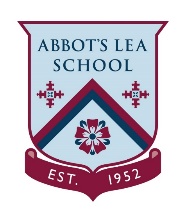 NatWest Money MathsThe link below takes you to the NatWest website with information about payment cards: https://natwest.mymoneysense.com/students/students-12-16/understanding-payment-cards/Activity- Read through each type of payment card and answer the following questions:Explain how a debit card works.Explain how a credit card works.What type of items might you use a debit card to buy?What type of items might you buy with a credit card?What is a gift card?When/Why might you purchase or use a gift card?Activity- Write a brief description below of which types of the payment cards mentioned on the NatWest website that you might access in the future and state what you might use them for.